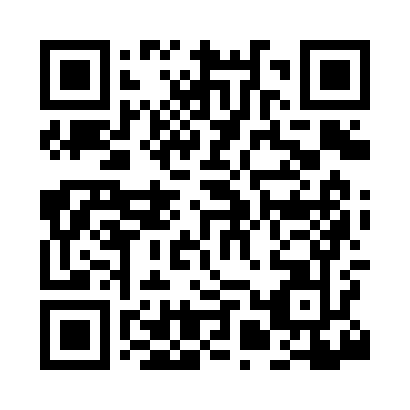 Prayer times for Lane City, Nevada, USAMon 1 Jul 2024 - Wed 31 Jul 2024High Latitude Method: Angle Based RulePrayer Calculation Method: Islamic Society of North AmericaAsar Calculation Method: ShafiPrayer times provided by https://www.salahtimes.comDateDayFajrSunriseDhuhrAsrMaghribIsha1Mon3:425:1712:444:418:109:452Tue3:435:1812:444:418:109:453Wed3:445:1812:444:418:109:444Thu3:455:1912:444:418:109:445Fri3:455:2012:444:418:099:436Sat3:465:2012:454:418:099:437Sun3:475:2112:454:418:099:428Mon3:485:2112:454:418:089:429Tue3:495:2212:454:418:089:4110Wed3:505:2312:454:418:089:4011Thu3:515:2312:454:418:079:4012Fri3:525:2412:454:418:079:3913Sat3:535:2512:464:418:069:3814Sun3:545:2512:464:418:069:3715Mon3:555:2612:464:418:059:3616Tue3:565:2712:464:418:049:3617Wed3:575:2812:464:418:049:3518Thu3:585:2912:464:418:039:3419Fri3:595:2912:464:418:029:3320Sat4:005:3012:464:418:029:3221Sun4:015:3112:464:418:019:3022Mon4:035:3212:464:418:009:2923Tue4:045:3312:464:417:599:2824Wed4:055:3312:464:407:599:2725Thu4:065:3412:464:407:589:2626Fri4:075:3512:464:407:579:2527Sat4:085:3612:464:407:569:2328Sun4:105:3712:464:397:559:2229Mon4:115:3812:464:397:549:2130Tue4:125:3912:464:397:539:1931Wed4:135:4012:464:397:529:18